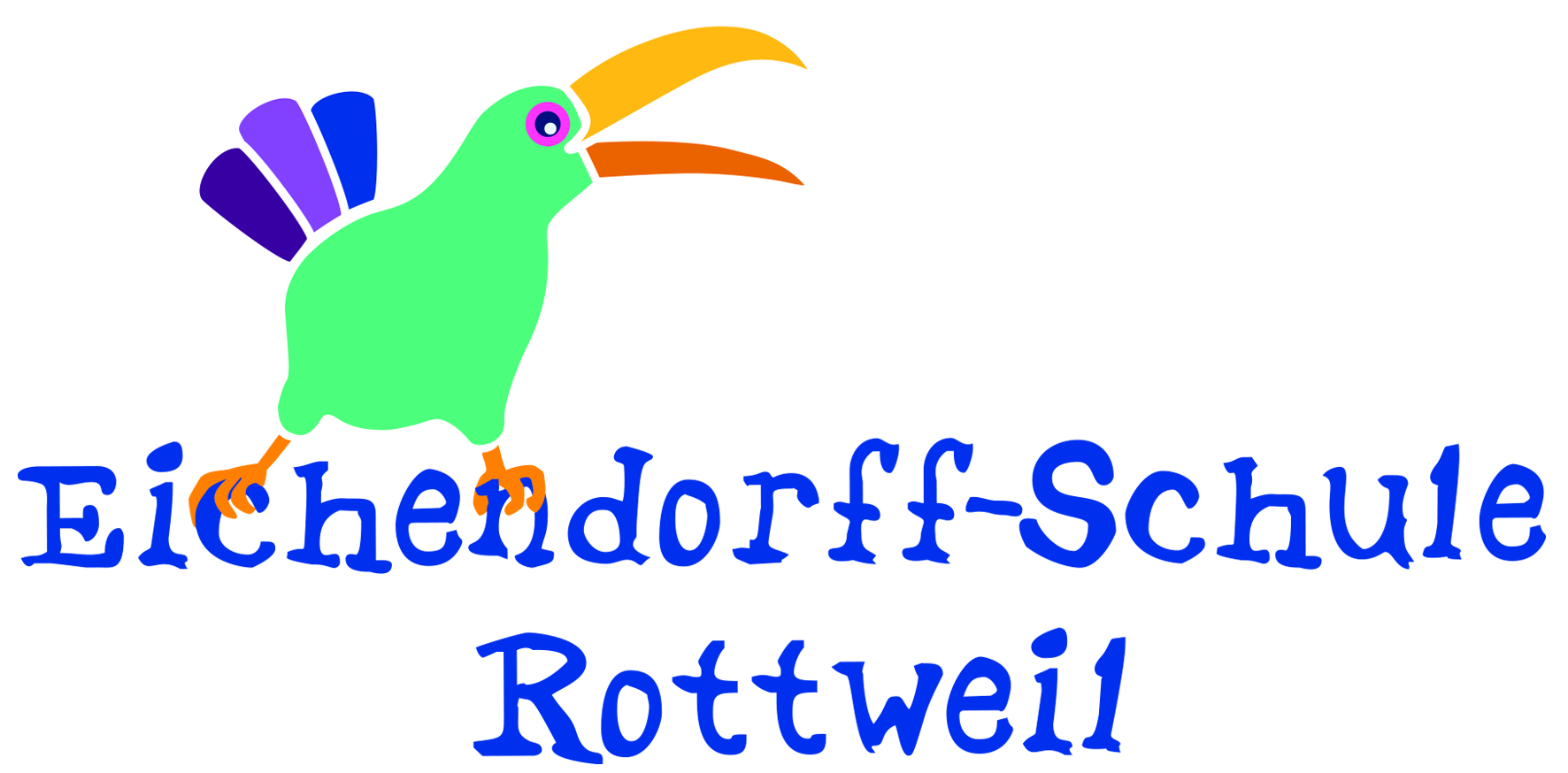                                                                                                                   Telefon Ganztag: (0741) 942 38 82Eichendorff-Schule  · Steinhauserstr.24  · 78628 RottweilRottweil, den 11.01.2021EINVERSTÄNDNISERKLÄRUNG ZUR AUFNAHME IN DIE SCHOOLFOXDATENBANKName des Kindes:________________________________ Klasse: ______________Hiermit bestätigen wir, dass wir mit der Verwendung des digitalen Kommunikationstools „SchoolFox“ einverstanden sind.Die Kommunikation wichtiger Klasseninformationen wird zukünftig über die SchoolFox App stattfinden.Wir werden den Empfang der digitalen Mitteilungen über die App bestätigen.Ort:_________________________________________ Datum: __________________Unterschrift:___________________________________________________________Weitere Informationen zur Installation der SchoolFox App erhalten Sie nach Abgabe dieser Einverständniserklärung.